Funkcjonowanie osobiste i społeczne klasa I, II SPdPDzień 22. 06. 2020 (1 godz.)Temat: Czym charakteryzuje się lato.Przygotuj zeszyt i przybory szkolne.Napisz dzisiejszą datę: Poniedziałek, 22 dzień czerwca 2020 roku.Napisz lub narysuj aktualną pogodę.Obejrzyj film z czym kojarzy się latohttps://www.youtube.com/watch?v=-VbbJIqfcgAZadanie dla Natalii i RoksanyWydrukuj dowolny obrazek związany z letnią porą roku, pokoloruj i wklej do zeszytu.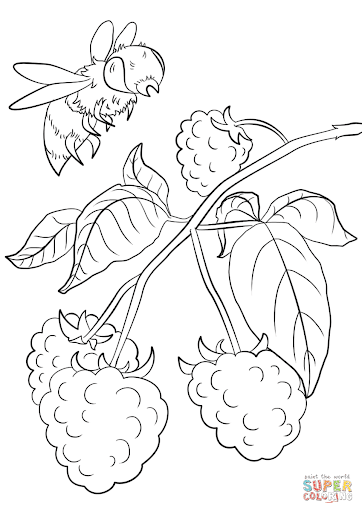 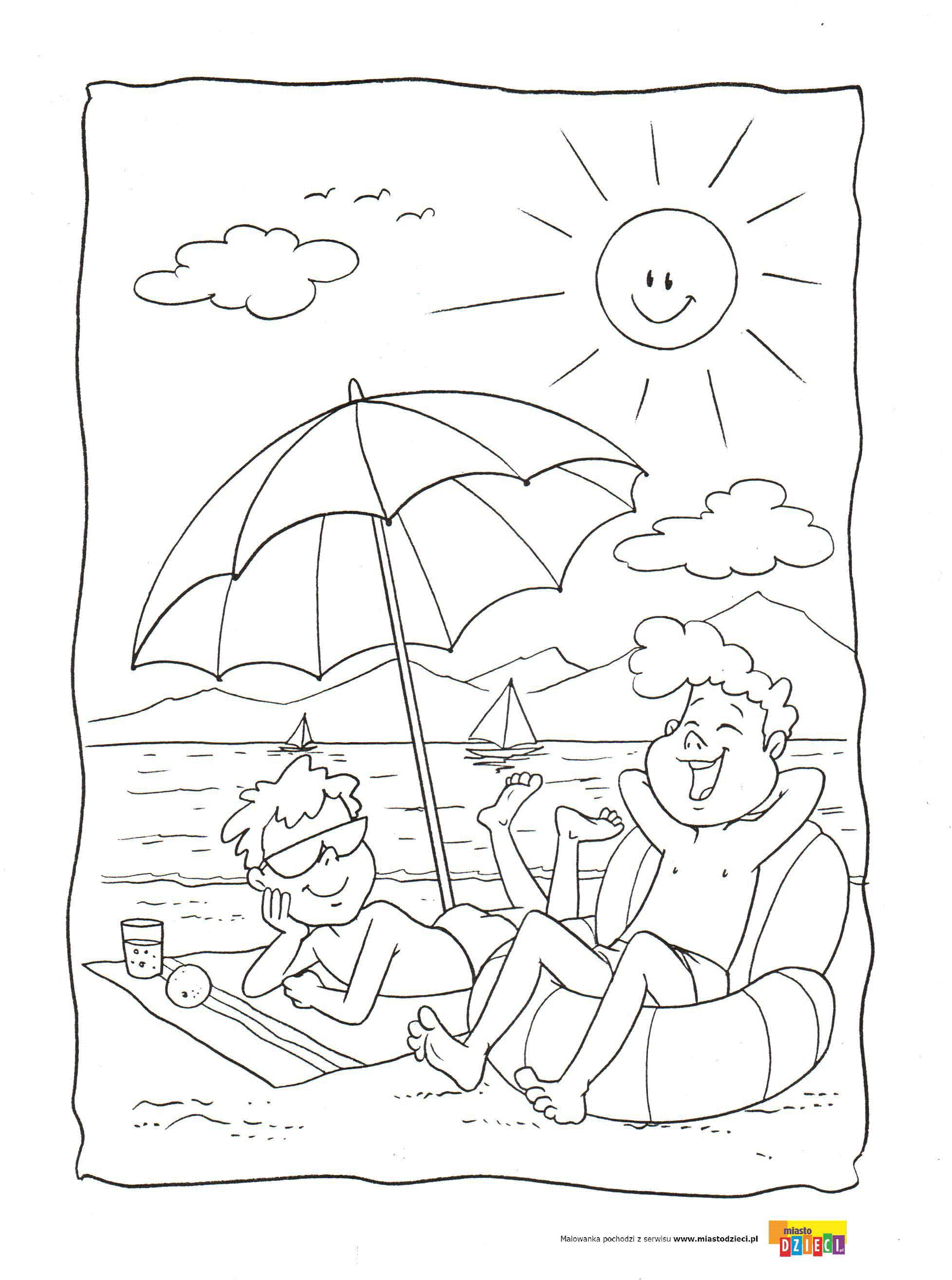 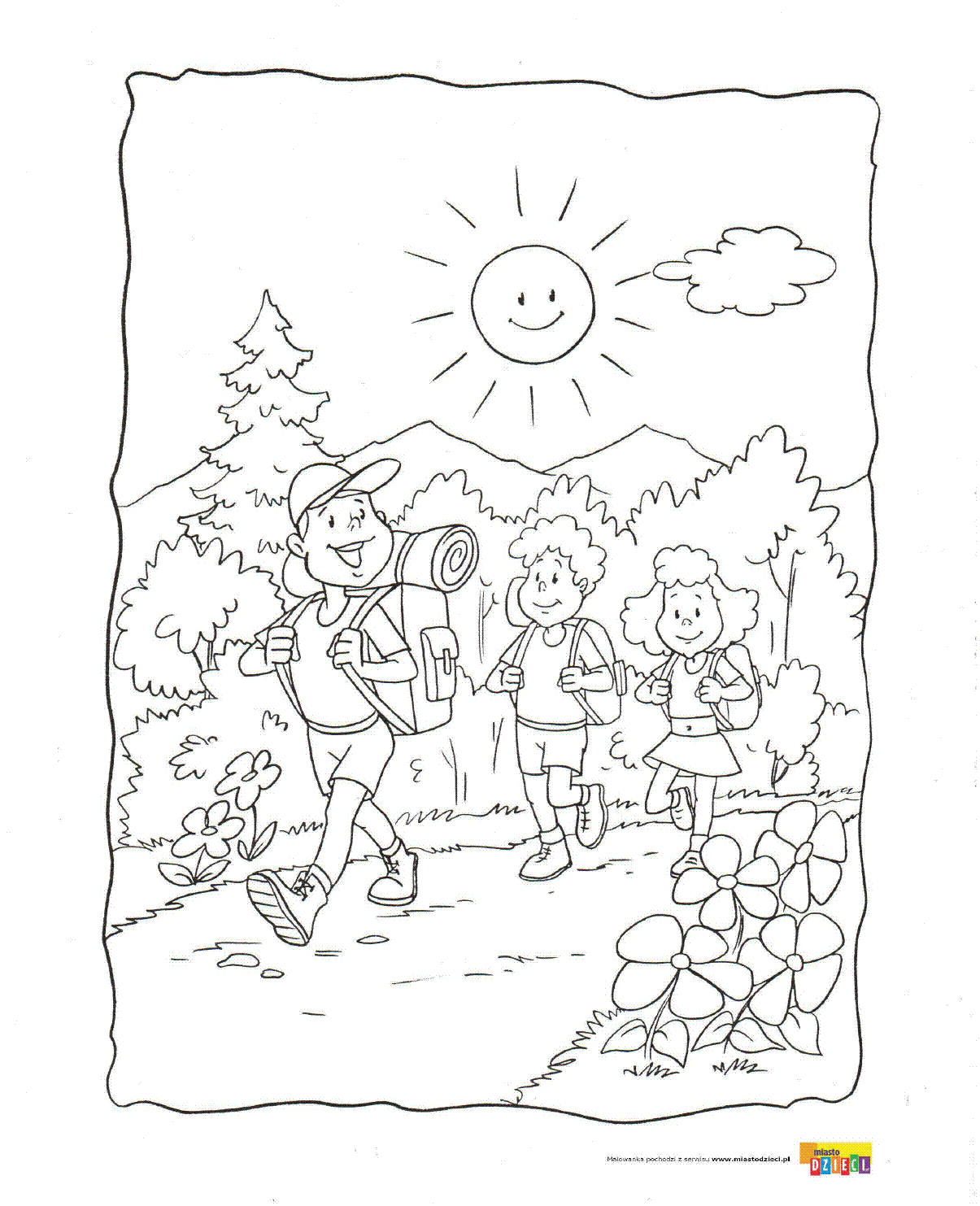 Zadanie dla Piotra, Magdy, Huberta i KasiUzupełnij zdania odpowiednimi wyrazami znajdującymi się pod spodem. Przepisz  je do zeszytu:22 czerwca zaczyna się …………………………… i trwa do 23 …………………………… .Pod koniec czerwca zaczynają się ………………………. jest to czas wolny od nauki.Wakacyjne miesiące to …………………………. i ……………………………. .lipiec,  lato, sierpień, wakacje, września